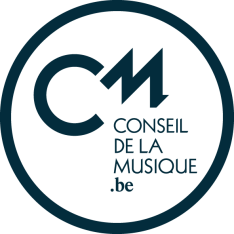 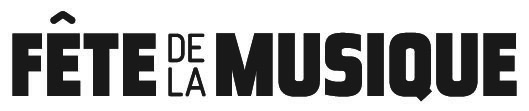     APPEL À PROJET 2023ORGANISATEUR·TRICECOORDONNÉES DE L’ORGANISATEUR·TRICEPersonne responsable (en signature) :Personne de contact / chargé·e de projet :Téléphone fixe :Téléphone portable :Email :Site Web éventuel :Adresse :  LIEU(X) DE LA MANIFESTATIONMerci de renvoyer ce document signé et de l’accompagner d’un dossier de présentation contenant les points suivants :• Dates envisagées• Lieu(x) de la manifestation• Programmation artistique• Spécificités de la manifestation• Nombre de participations à la Fête de la Musique• Partenariats• Plan de promotion• Budget prévisionnelLa clôture de l’appel à projet est fixée au vendredi 10 février 2023Conseil de la Musique de la Communauté française Wallonie-Bruxelles asbl Rue Lebeau 39 B-1000 Bruxelles Infos : c.hars@conseildelamusique.beFait à………………………………………………………………………………………… le……………………………………………………………………………………………..par……………………………………………………………………………………………représentant l’exécutant·e en qualité de……………………………………………………….Signature 